Terminal og havnedriftsselskabetAtt.: HSE Manager John ThygesenAnsøgning: Miljø- og Arbejdsmiljøkoordinator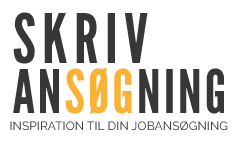 Sagt om mig: Proaktiv – selvstændig – værdiskabende – loyalJobbeskrivelsen som Miljø- og Arbejdsmiljøkoordinator passer fint med mit karriereforløb. Jeg har en målrettet erfaring fra arbejdsområder, som supplerer med jeres speciale og har taget den uddannelse, som er en forudsætning for at fungere med HSE opgaver.Efter 2 års arbejde på forskellige byggepladser kvalificerede jeg mig til et Roustabout job på en boreplatform i Nordsøen. En del af mit ansvarsområde var at udføre arbejde med lastning/losning, almindelig vedligeholdelse, rengøring og bistand til besætning på boredækket. Jeg fik også benyttet den erfaring, jeg havde opnået ved at hjælpe de forskellige håndværkere på byggepladser.Efter 3 år på boreplatforme besluttede jeg, at jeg fremadrettet gerne ville arbejde med HSE og har uddannet mig til arbejdsmiljøkoordinator. Før og under mit arbejde på platforme var jeg på diverse Gas & Olie sikkerhedskurser og mener derfor, at jeg har alle de faglige kvalifikationer, der skal til for at udføre jobbet som Miljø- og Arbejdsmiljøkoordinator. Som person har jeg overblik, er grundig og god til at vurdere. Jeg taler og skriver dansk og engelsk og er en habil bruger af Office pakken. Jeg har kørekort, er mobil og fleksibel i forhold til arbejdssted og tid. Jeg trives med at sætte mål og opnå resultater og er god til at arbejde selvstændigt, men kan ikke undvære et konstruktivt samarbejde med kolleger.Vil se frem til at blive en del af det team, der skal udvikle HSE afdelingen.Med venlig hilsenPeter TestCV vedhæftet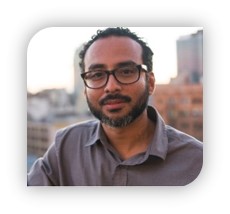 Peter TestTestvejen 78,2600 GlostrupM 1425 1425M peter@test.dk